Муниципальное автономное дошкольное образовательное учреждениедетский сад «Детство» комбинированного вида, детский сад  № 75Интеграция видов деятельности в младшем возрасте по темесказка-путешествие «Теремок» с  использованиемтехнологии «Умные сказки: сказка-путешествие».Воспитатель:  Кондрашина Наталья Геннадьевна (1 квалификационная категория).2015г.Тема: Сказка-путешествие «Теремок».Возраст детей: младший возраст /3-4 года/.Интеграция видов деятельности: игровая, коммуникативная, восприятие художественной литературы,  двигательная, музыкальная.Задачи:1.Формировать умение слушать сказку,  вопросы взрослого и отвечать на них;  сопереживать  героям сказки;2.Побуждать интерес детей к окружающим предметам и активному взаимодействию с ними, способствовать эмоциональному вовлечению детей в восприятие художественной литературы.3.Формировать умение видеть взаимосвязь между содержанием сказки и карточки-пиктограммы; включаться в общение с взрослыми и сверстниками.4.Способствовать развитию у детей элементарных математических представлений через игровую деятельность.5.Воспитывать у детей эмоциональную отзывчивость при ознакомлении с предметным миром, учить сопереживать другим, взаимодействовать друг с другом.Педагогические технологии: Умные сказки: сказка-путешествие. Материал и оборудование: модули , музыкальный центр, магнитная доска  для демонстрации, музыкальное сопровождение, демонстрационный материал- геометрические фигуры, фигуры животных.Пространственно- временное обеспечение: музыкальный зал, 15 минут.Содержание образовательной деятельности:Звучит сказочная музыка леса.-Ребята, не  хотите  ли вы отправиться со мной в сказочное путешествие?Смотрите , а вот и дорожка, давайте по ней пойдем.-Мы шагаем  друг за другом,Лесом  и зелёным лугом.Ноги выше поднимаем По тропинке мы шагаем,Перед нами дивный лес,Полный сказок и чудес!-Ой, смотрите, а что это  стоит среди елочек и деревьев- красивый расписной? -Как вы думаете, из какой это сказки? Правильно, умнички – «Теремок.»-А кто первым пришел к теремку? Да, мышка.(Дети  называют и выставляют зверей на магнитную доску.)- Ребята, а что случилось  в сказке? Да, мишка домик развалил.-Дружно жили, не тужили,Печку в домике топили...Мишка домик развалил,Чуть друзей не раздавил.-Очень расстроился медведь, что раздавил теремок. Что же делать? Как нам быть?-Правильно , нужно построить новый теремок, а из чего мы будем строить теремок?( подвести вопросами  детей к строительству теремка из модулей.)-Ну, давайте построим  новый теремок.-Какой красивый , да  большой. Молодцы!-Теремок мы построили, а теперь давайте погуляем по лесу и поиграем.Звучит музыка. Физминутка. -Давайте побегаем как мышки.-поприседаем как лягушки,- как волчок повоем на луну ( повороты головой вверх, вниз),-попрыгаем как зайчики, -как хитрая лиса посмотрим по сторонам (повороты головой влево, вправо),-наклоняемся ка медведь( повороты туловищем влево, вправо).Молодцы!- Ой ребята , а где же наши звери? Кто у нас поселился в теремке? –Да , фигуры. А как называется эта фигура? Да .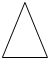 - Как вы думаете, кто похож на эту фигуру? Правильно мышка. А почему вы так решили? ( Выслушивая ответы детей  про каждую фигуру, выстраиваем пиктограмму на доске:  животное           фигура.)-Теремок мы построили, а давайте покажем как мы его строили.Пальчиковая игра «Домик». Тук, тук молотком! /Стучат кулачком о кулачок./
Друзья строят новый дом! 
Крыша большая – /Поднимают ручки высоко вверх./
Вот такая! 
Окошки большие – /Раздвигают руки широко в стороны./
Вот такие! 
Друзья строят целый день! /Стучат кулачком о кулачок./
Строить дом совсем не лень. 
Позовут они гостей  /"Зовут" рукой к себе./ 
Будет в доме веселей! /Хлопают в ладошки./ -А давайте вспомним нашу сказку:- Стоит в поле теремок , он не низок, не высок.Как по полю мышка бежит, увидала и стоит….Используя пиктограмму, выстраиваем сказку с помощью фигур и дети выкладывают на липучке  геометрические фигуры в теремок.- Какие вы молодцы ! И сказку вспомнили и построили новый теремок, с помощью геометрических фигур. И даже умеете двигаться,  как зверюшки. Умнички!  А когда придете домой , кому вы расскажите как вы строили теремок и кто в нем живет? Да. родителям.  И  может  вместе с родителями, вы придумаете свою новую сказку и построите свой теремок. А теперь нам пора возвращаться  в детский сад. И вы сможете рассказать ребятам, чем занимались в сказочном путешествии. Вот и тропинка:Мы шагаем  друг за другом,Лесом  и зелёным лугом.Ноги выше поднимаем По тропинке мы шагаем,